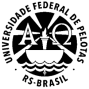 UNIVERSIDADE FEDERAL DE PELOTAS FORMULÁRIO PARA JUSTIFICATIVA DE NÃO REALIZAÇÃO DE MATRÍCULA Eu, ___________________________________________________, estudante do  Curso de _______________________________________________, sob matrícula  ________________, solicito a manutenção do vínculo com a Universidade Federal  de Pelotas, nos termos do Parecer Normativo COCEPE Nº 26/2020, mesmo não  tendo condições de cursar disciplinas no semestre letivo 2021/2, conforme  justificativa a seguir: ___________________________________________________________________ ___________________________________________________________________ ___________________________________________________________________ ___________________________________________________________________ ___________________________________________________________________ ___________________________________________________________________ ___________________________________________________________________ ___________________________________________________________________ ___________________________________________________________________ ___________________________________________________________________ ___________________________________________________________________ ___________________________________________________________________ ___________________________________________________________________ ___________________________________________________________________ E-mail para contato: ___________________________________________________ Telefone para contato: _________________________________________________ Assinatura: __________________________________ Pelotas, _____ de __________________ de 2021.